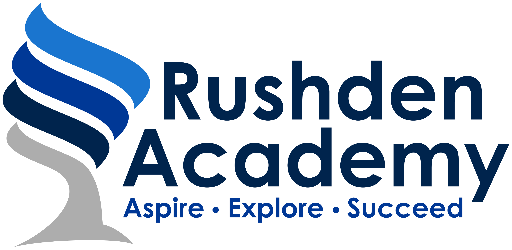 JOB DESCRIPTIONRESPONSIBILITY HOLDER OF ENGLISHJob PurposeProvide professional leadership and management of the English department, ensuring high quality teaching, effective use of resources and improved standards of learning and achievement for all students.Reporting To: Director of STEMResponsibilitiesSupport, guide and motivate teachers of the subject and other adults e.g. classroom assistants, administrative and technical staff promoting a positive staff culture, good practice and continuing professional development.Lead the development of policy and practice to support the continued improvement of effective teaching and learning in the academy and English in particularMonitor, evaluate and be accountable for the standards of teaching and learning.Be accountable for the efficient and effective day-to-day running of the department including student behaviour and the effective deployment of staff and resources.Carry out a systematic approach to self-evaluation in line with academy policy.Analyse and interpret relevant data, research and other documentation to inform future practice, expectations and teaching methods.Monitor progress made in implementing subject plans and achieving targets, evaluate the effect on teaching and learning, and use this analysis to guide further improvement.Develop the department, in line with the overall needs of the academy, with an understanding of how English contributes to the academy priorities and achievement of all our students.Ensure that the Health and Safety of teachers, technicians, students and other adults is paramount within the department. Contribute to the work of the academy’s Middle Leaders Group.Leading and Managing StaffSupport the team in achieving constructive working relationships with students.Carry out performance management reviews and classroom observations in line with academy policy. Support the further professional development of all staff, including newly qualified teachers and initial teacher training students.Work with the SENCO and other staff with special educational needs expertise, to ensure the individual education plans are used to set subject specific targets and match work to students’ needs.Contribute to the selection, and promotion of staff, assessments for the Threshold and Upper Pay Spine, and writing references.Ensure those members of staff with responsibilities in the department have clearly defined job descriptions and oversee their implementation and review. Keep up-to-date with new initiatives, research and changes to the curriculum and specifications e.g. attending network meetings, using the internet, subscription to journals etc.Contribute to the academy’s CPD programme.Be a role model of excellent practice as a leader, manager and teacher.Promote an ethos and culture within the department that are in line with achieving the vision for the academy.Attend the GCSE results day and Award CeremoniesCurriculum, Teaching and LearningEnsure the ‘Learning and Teaching’ policy is implemented and monitored across the department.Ensure schemes of work meet the latest specificationTrain any new staff, and refresh existing staff, with external examination procedures (yearly basis).Ensure there is full curriculum coverage with continuity and progression through the regular review and development of schemes of work. Work with our feeder schools to ensure there is a smooth transition from primary to secondary school.Liaise with the Director of STEM & Head of Sixth Form.Lead on developing the KS5 offer including BTECs.Use department meetings and Inset to provide guidance and support on the choice of appropriate teaching and learning methods to meet the needs of the subject. Establish coaching programmes where needed.Establish clear policies and practices for assessing, recording and reporting on student achievement. Ensure methods are standardised across the department, achievement and underperformance identified and targets for further improvement set and implemented.Set clear expectations for staff and students in relation to student behaviour. Ensure Head of House and/or parents are kept well informed.Create an effective and stimulating environment for teaching and learning and develop enrichment activities to enhance teaching and learning.Ensure there is a safe working and learning environment in which risks are properly assessed and take account of any national requirements and safety regulations which apply.Fully fulfil the role of form tutor and contribute fully to the house system.Deliver excellence in all aspects of the role of classroom teacher.Disclosure Level: Enhanced DBSThe post holder will meet and promote all relevant professional standards. He/she will be responsible for promoting and safeguarding students he/she is responsible for, or comes into contact with. Undertake to complete all the duties specified in the STPCD and meet the relevant professional standards as specified by the TDA.Conditions of EmploymentThe post holder is expected to carry out the duties of schoolteacher as set down in the Teachers’ Pay and Conditions Documents.Whilst every effort has been made to explain the main duties and responsibilities of the post, each individual task undertaken may not be identified.